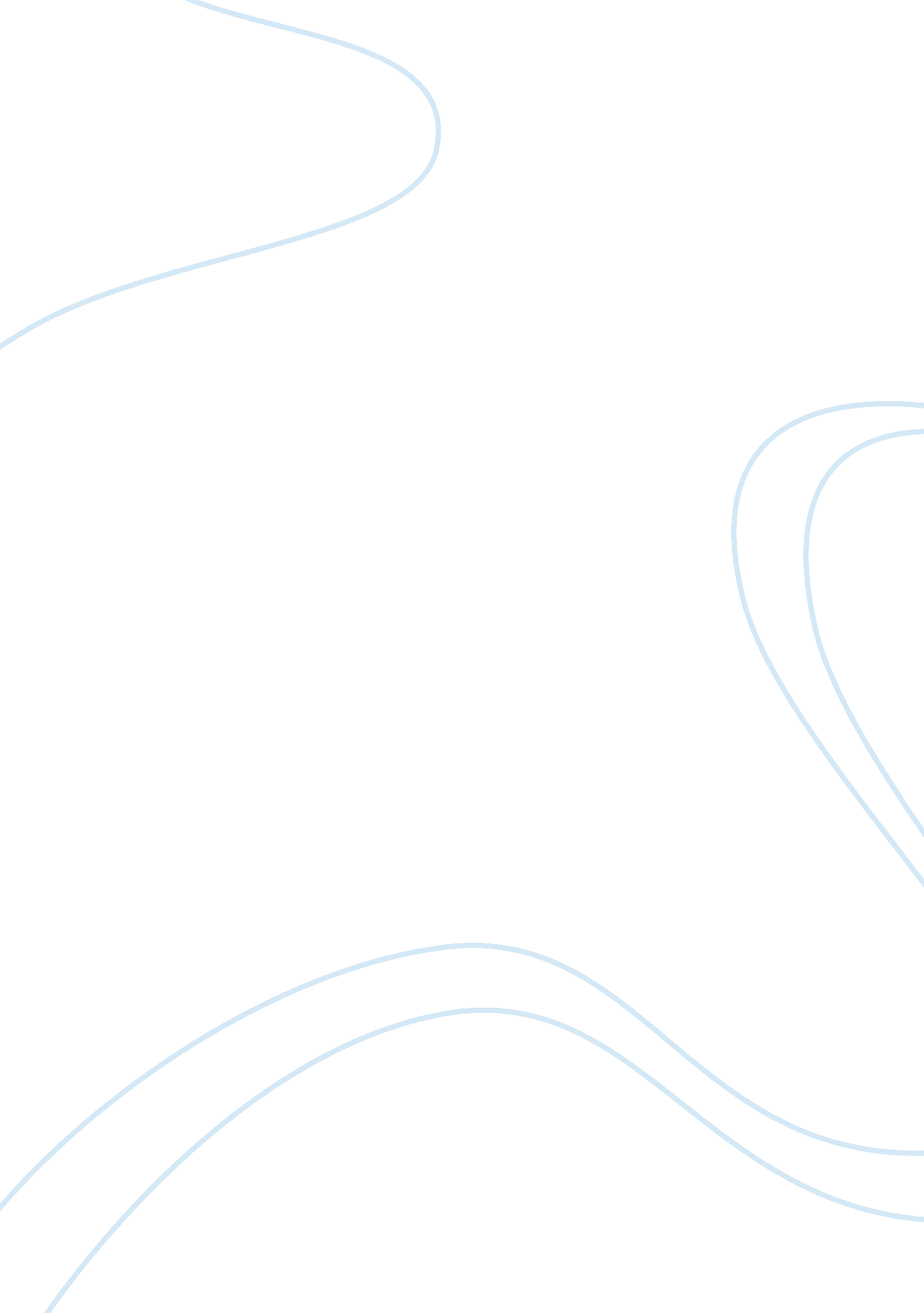 Marketing snazzy snap assignmentArt & Culture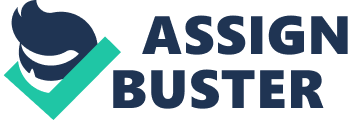 Outline and discuss the market targeting strategy that you would recommend Snazzy implement for Its new line of energy drinks. Provide rationale for your strategy choice. My recommendation for Snazzy Sodas is targeting a market niches in other words demographic segmentation. Companies such as Snazzy, which is limited with resources might decide to serve only a few special segments. As many competitors overlook or ignore this segments. The niches market for Snazzy energy drinks are a roof of people, more specifically male teenagers and people in their ass. As they are more susceptible to fatigue, over-worked lifestyle, persistent to exhaustion and insufficient energy. Energy drinks such as Snazzy is a product that is suited for this particular niches market, as it is more appealing and prove beneficial to the individual. In Dalton to centering on a particular age group, Snazzy energy drink can be more exclusive In their marketing efforts, by focusing their products and advertising to attract to very dedicated groups, such as sports fanatics, pro; gamers, and hip-hop roofs. As Snazzy Energy drink is a new trendy product that emphasis on their originality and differentiate from others. The Energy drink itself can also focus on groups of people that believe in environmental efforts. As Snazzy Sodas promote a variety of all- natural sodas and its efforts towards social responsibility. The company itself has a good credibility, therefore it Is recognize as a CEO-friendly company. This can attract many people that believe social responsibility and the product may be appealing to those particular crowd. Question 2 Explain the consumer behavior characteristics that are likely to influence consumer purchases of this new product. The behavioral characteristics for people that would buy Snazzy energy drink are people with socio demographic characteristics, Sock identity, masculine norms, and risk- taking behaviors. As most energy drinks target young males and teenagers. These characteristics are likely to influence consumer’s decision in purchasing the product. The purpose of energy drink Is to provide energy for the individual Itself. 